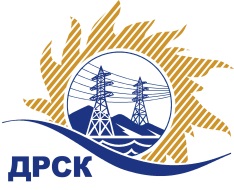 Акционерное Общество«Дальневосточная распределительная сетевая  компания»Протокол заседания Закупочной комиссии по вскрытию поступивших конвертовг. БлаговещенскСпособ и предмет закупки: открытый электронный запрос цен: «Устройства защиты и автоматики по току».  Закупка№ 1232Планируемая стоимость закупки в соответствии с ГКПЗ:  1 107 686,21 руб. без учета НДС.ПРИСУТСТВОВАЛИ:Три член постоянно действующей Закупочной комиссии АО «ДРСК» 2 уровняИнформация о результатах вскрытия конвертов:В ходе проведения запроса цен было получено 4 заявки, конверты с которыми были размещены в электронном виде на Торговой площадке Системы www.b2b-energo.ru.Вскрытие конвертов было осуществлено в электронном сейфе организатора запроса предложений на Торговой площадке Системы www.b2b-energo.ru автоматически.Дата и время начала процедуры вскрытия конвертов с предложениями участников:10:06 08.06.2016 Место проведения процедуры вскрытия конвертов с предложениями участников:Торговая площадка Системы www.b2b-energo.ruВ конвертах обнаружены предложения следующих участников запроса предложений:Ответственный секретарь Закупочной комиссии 2 уровня АО «ДРСК»	М.Г. ЕлисееваИсп. Терёшкина Г.М.№ 520/МТПиР-В08.06.2016г.№Наименование участника и его адресПредмет заявки на участие в запросе цен1ООО "ДВЭС" (680018, Хабаровский край, г. Хабаровск, ул. Руднева, д. 71 А)Заявка, подана 07.06.2016 в 09:36
Цена: 1 280 300,00 руб. (цена без НДС: 1 085 000,00 руб.)2ЗАО "ЧЭАЗ" (Чувашская Республика - Чаваш Республики, 428000, г. Чебоксары, пр. Яковлева, 5)Заявка: Предложение подано в соответствии с конкурсной документацией, подана 03.06.2016 в 16:56
Цена: 1 280 890,00 руб. (цена без НДС: 1 085 500,00 руб.)3ООО "НЭМК" (664050, Иркутская обл., пр-кт Маршала Жукова, 15/5, оф. 9)Заявка, подана 06.06.2016 в 08:03
Цена: 1 280 890,00 руб. (цена без НДС: 1 085 500,00 руб.)4ЗАО "ПИК ЭЛБИ" (193318, Россия, г. Санкт - Петербург, ул. Ворошилова, д. 2, Лит. А, оф. 5Н)Заявка, подана 07.06.2016 в 04:34
Цена: 1 306 507,80 руб. (цена без НДС: 1 107 210,00 руб.)